Определение «Велосипед»"Велосипед" - транспортное средство, кроме инвалидных колясок, которое имеет по крайней мере два колеса и приводится в движение как правило мускульной энергией лиц, находящихся на этом транспортном средстве, в частности при помощи педалей или рукояток, и может также иметь электродвигатель номинальной максимальной мощностью в режиме длительной нагрузки, не превышающей 0,25 кВт, автоматически отключающийся на скорости более 25 км/ч.Техническое состояние велосипедаЗапрещается движение при неисправности рабочей тормозной системы, рулевого управления, негорящих (отсутствующих) фарах и задних габаритных огнях в темное время суток или в условиях недостаточной видимости.Сигналы поворотаПеред началом движения, перестроением, поворотом (разворотом) и остановкой водитель обязан подавать сигналы световыми указателями поворота соответствующего направления, а если они отсутствуют или неисправны – рукой.Сигналу левого поворота (разворота) соответствует вытянутая в сторону левая рука. Сигналу правого поворота соответствует вытянутая в сторону правая рука. Сигнал торможения подается поднятой вверх левой или правой рукой.Обратите внимание, что во время подачи сигнала поворота нельзя, во-первых, нажимать на ручку тормоза оставшейся на руле рукой, во-вторых, въезжать в ямы. И то и другое может привести к падению.Движение велосипедистов старше 14 лет возможно в порядке убывания:По велосипедной, велопешеходной дорожкам или полосе для велосипедистов.По правому краю проезжей части.По обочине.По тротуару или пешеходной дорожке.Обратите внимание, что каждый последующий пункт в вышеприведенном списке подразумевает, что предыдущие пункты отсутствуют.Кроме того, есть и несколько исключений:По проезжей части можно ехать, если ширина велосипеда или груза превышает 1 метр.По проезжей части можно ехать, если движение осуществляется в колоннах.По тротуару или пешеходной дорожке можно ехать, если Вы сопровождаете велосипедиста возрастом до 14 лет или перевозите ребенка в возрасте до 7 лет.Движение велосипедистов в возрасте до 7 лет возможно только вместе с пешеходами (по тротуарам, пешеходным и велопешеходным дорожкам, пешеходным зонам).Выделенные полосы для велосипедистовВ 2023 году на дорогах можно встретить выделенные полосы для велосипедистов, обозначенные специальными знаками: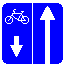 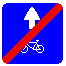 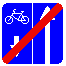 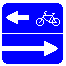 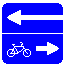 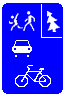 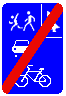 Дорожные знакиЗнаки, запрещающие движение велосипедистовЗнаки, разрешающие движение велосипедистов в некоторых случаяхПешеходная дорожкаПо пешеходной дорожке могут двигаться:Велосипедисты младше 14 лет (пункты 24.3 и 24.4 ПДД);Велосипедисты старше 14 лет, которые сопровождают велосипедистов младше 14 лет или перевозят ребенка младше 7 лет (пункт 24.2 ПДД);Велосипедисты старше 14 лет, если нет возможности двигаться по велосипедной или велопешеходной дорожке, полосе для велосипедистов, обочине, правому краю проезжей части (пункт 24.2 ПДД).Пешеходная зонаВ пределах пешеходных зон на велосипедах могут двигаться только велосипедисты младше 14 лет.Обратите внимание, знаки пешеходная дорожка и пешеходная зона довольно похожи и их можно легко перепутать. Однако значения у них сильно различаются: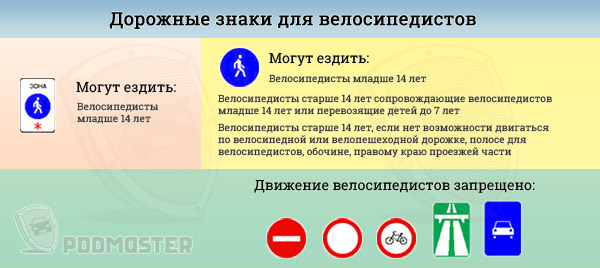 Знаки, разрешающие движение велосипедистовВодители велосипедов должны пропускать пешеходов на переходахСветовые приборы для велосипедовВ темное время суток на велосипеде должны быть включены фары или фонари, а в светлое время суток ближний свет фар или дневные ходовые огни.Возраст для управления велосипедомУправлять велосипедом разрешается в любом возрасте. Однако в зависимости от возраста правила движения на велосипеде различаются (речь об этом шла выше).Движение по проезжей части дорог возможно только начиная с 14 лет.Запреты для водителей велосипедовВелосипедистам и водителям мопедов запрещается:управлять велосипедом, мопедом, не держась за руль хотя бы одной рукой;перевозить груз, который выступает более чем на 0,5 м по длине или ширине за габариты, или груз, мешающий управлению;перевозить пассажиров, если это не предусмотрено конструкцией транспортного средства;перевозить детей до 7 лет при отсутствии специально оборудованных для них мест;поворачивать налево или разворачиваться на дорогах с трамвайным движением и на дорогах, имеющих более одной полосы для движения в данном направлении (кроме случаев, когда из правой полосы разрешен поворот налево, и за исключением дорог, находящихся в велосипедных зонах);двигаться по дороге без застегнутого мотошлема (для водителей мопедов);пересекать дорогу по пешеходным переходам.запрещается буксировка велосипедов и мопедов, а также буксировка велосипедами и мопедами, кроме буксировки прицепа, предназначенного для эксплуатации с велосипедом или мопедом.ЗнакОписание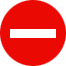 3.1 "Въезд запрещен". Запрещается въезд всех транспортных средств в данном направлении.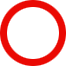 3.2 "Движение запрещено". Запрещается движение всех транспортных средств.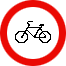 3.9 "Движение на велосипедах запрещено". Запрещается движение велосипедов и мопедов.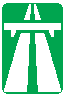 5.1 "Автомагистраль". Дорога, на которой действуют требования Правил дорожного движения Российской Федерации, устанавливающие порядок движения по автомагистралям.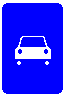 5.3 "Дорога для автомобилей". Дорога, предназначенная для движения только автомобилей, автобусов и мотоциклов.ЗнакОписание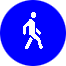 4.5.1 "Пешеходная дорожка". Разрешается движение пешеходам и велосипедистам в случаях, указанных в пунктах 24.2 - 24.4 настоящих Правил.ЗнакОписание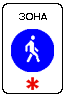 5.33 "Пешеходная зона". Место, с которого начинается территория (участок дороги), на которой разрешено движение пешеходов, и в случаях, установленных пунктами 24.2 - 24.4 настоящих Правил, велосипедистов.ЗнакОписание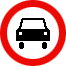 3.3 "Движение механических транспортных средств запрещено".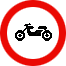 3.5 "Движение мотоциклов запрещено".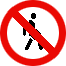 3.10 "Движение пешеходов запрещено".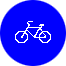 4.4.1 "Велосипедная дорожка".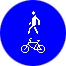 4.5.2 "Пешеходная и велосипедная дорожка с совмещенным движением (велопешеходная дорожка с совмещенным движением).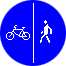 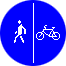 4.5.4, 4.5.5 "Пешеходная и велосипедная дорожка с разделением движения". Велопешеходная дорожка с разделением на велосипедную и пешеходную стороны дорожки, выделенные конструктивно и (или) обозначенные горизонтальной разметкой 1.2, 1.23.2 и 1.23.3 или иным способом.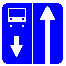 5.11.1 "Дорога с полосой для маршрутных транспортных средств". Дорога, по которой транспортные средства, допущенные к движению по полосам для маршрутных транспортных средств, движутся по специально выделенной полосе навстречу общему потоку транспортных средств.5.11.2 "Дорога с полосой для велосипедистов". Дорога, по которой движение велосипедистов и водителей мопедов осуществляется по специально выделенной полосе навстречу общему потоку транспортных средств.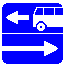 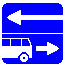 5.13.1, 5.13.2 "Выезд на дорогу с полосой для маршрутных транспортных средств".5.13.3, 5.13.4 "Выезд на дорогу с полосой для велосипедистов".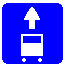 5.14 "Полоса для маршрутных транспортных средств". Специально выделенная полоса, по которой транспортные средства, допущенные к движению по полосам для маршрутных транспортных средств, движутся попутно общему потоку транспортных средств.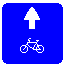 5.14.2 "Полоса для велосипедистов".5.33.1. "Велосипедная зона". Место, с которого начинается велосипедная зона.